Mechelen, vrijdag 8 januari 2021Beste ouder(s)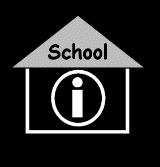 Via de klasouders vernemen we dat het systeem van de groepswerking voor wiskunde en Nederlands niet helemaal duidelijk is.We maken graag tijd voor een onlineoverleg hieromtrent op dinsdag 19 januari 2021 om 20.00 uur.U kan via onderstaand strookje aangeven of u wel of niet wenst aan te sluiten. Indien dit moment niet past, maken we graag tijd voor een gesprek op een ander moment.Met vriendelijke groetenSven Van Grembergen	Jasmine Lauwersdirecteur			zorgcoördinator"Ondergetekende, ouder van …………………………………………………….. klas …..…O zal aanwezig zijn op het online infomoment	Naar dit maildres mogen we de link doorsturen (in DRUKLETTERS aub): O zal NIET aanwezig zijn op het online infomoment 
Handtekening: